Уважаемые читатели!Приглашаем вас поучаствовать в литературной игре по творчеству П.П. Бажова«Малахитовые бусы».Нужно помочь собрать Хозяйке Медной горы бусины на одну нить так, чтобы все названия бажовских  сказов стали правильно читаемыми .Названия разгаданных сказов пишем в строчку через запятую, словно нанизываем бусины друг за другом  на нить.Каждый правильно ответивший участник награждается электронной грамотой.Свои ответы присылайте нам на электронную почту до 01.02.2021 года : mbuksgdb@yandex.ru с пометкой «Сказы П.Бажова».Не забудьте указать имя и фамилию, свой возраст.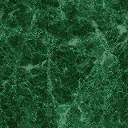 